Jeremy Andre’s Eagle Project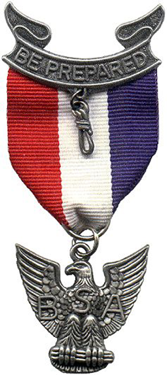 What:Building a firepit to help out our Charter Org., Unity North AtlantaWhere:Unity North Atlanta:4255 Sandy Plains Rd, Marietta, GA 30066When:Jan. 16Group 1: 9:00-12:00 (Lunch Provided)Group 2: 12:00-3:00 (Lunch Provided)*THERE’S MORE ON THE BACK*What Else?-Lunch WILL be served at 12:00 (notify me if you have any dietary restrictions)-BYOTAWACWG(Bring Your Own Tools And Water And Cold Weather Gear)-Masks and temperature checks will be REQUIRED